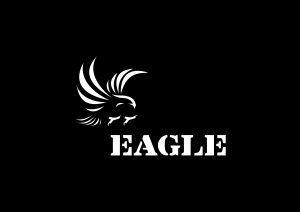 RAPPORT mars 20211. Points principaux			2. Investigations			3. Opérations4. Legal	5. Média6. Relations extérieures7. Management1. Points principauxPour ce mois de mars 2021, aucune opération n’a été effectuée mais notons qu’il y a un développement des enquêtes en cours.Les cinq trafiquants d’ivoire arrêtés à Abengourou le 26 février 2021 et qui ont été déférés le 3 mars ont été jugés le 10 mars 2021. A l’issus de ce procès, ils ont été condamnés à 12 mois d’emprisonnement ferme avec une amende de 300000 F CFA et une confiscation des scellés. Les trafiquants arrêtés à Koumassi ont aussi été jugé au cours de ce mois de mars. Ils ont écopé de trois mois de prison avec 300000F CFA d’amende.Le département juridique a suivi des affaires qui sont toujours en instruction. Il s’agit des affaires Touré Mohamed arrêté le 15 octobre 2020 à Attécoubé et N’Doufou Michel et San Kouame arrêtés le 12 septembre 2019 à Cocody. Ils ont été arrêtés pour trafic d’ivoire.Le département média a produit a produit et publié un article sur l’opération d’Abengourou.Aussi faut-il rappeler que le recrutement de nouveaux enquêteurs est toujours en cours. De ce fait, un nouvel enquêteur en test a été recruté ce mois.Le coordinateur s’est rendu au Togo pour une mission de trois semaines.Pour ce qui concerne la collaboration entre les autorités ivoiriennes et EAGLE Côte d’Ivoire, elle se poursuit toujours. Les réunions de collaboration avec l’OIPR se font toujours dans le but de créer une collaboration entre les deux organisations : EAGLE CI et OIPR. A cet effet, le coordinateur et son adjoint ont effectué une mission d’une semaine à Bouna.2. Investigations3. OpérationsTableau des OpérationsIl n’y a pas eu d’opérations ce mois. 4. LegalLe département juridique durant le mois de mars a :Assisté à deux procès : celui concernant l’opération de Koumassi qui a été sanctionné par trois mois d’emprisonnement avec 300000F CFA d’amende.Celui d’Abengourou a été sanctionné par douze mois de prison assorti d’une amende de 300000F CFA pour chacun des cinq trafiquants.Effectué le suivi des deux affaires en instructions : l’affaire San Kouamé et N’douffou qui avaient été arrêtés avec deux défenses d’éléphants en septembre 2019 et l’affaire Touré Mohamed, arrêté en octobre 2020 avec trois statues d’ivoire sculpté et neuf bracelets en ivoire. Les procès de ces deux affaires ne sont pas encore programmés.Le département a aussi travaillé à la finalisation du guide juridique.5. MediaUn article sur les arrestations d’Abengourou a été produits ce mois de mars. Nous enregistrons 30 publications pour cet article. Tableau des Médias6. Relations extérieures- Le coordinateur et son adjoint ont passé la dernière semaine de mars à Bouna pour poursuivre la collaboration entre EAGLE Côte d’Ivoire et l’OIPR.- Le coordonnateur adjoint a rencontré l'UCT (Unité de lutte contre la Criminalité Transnationale) pour collaborer aux enquêtes importantes.- Le 10 mars, l’assistant coordinateur et un conseiller juridique ont rencontré le responsable économique et commercial de l'ambassade des États-Unis afin de parler du défi de la lutte contre la criminalité faunique en Côte d'Ivoire et de parler des derniers résultats du projet comme l'Ambassade des Etats-Unis est très impliquée dans ce dossier.7. Management • Le management a poursuivi l’effort de recrutement de nouveaux enquêteurs en continuant le collage des affiches et les recrutements en ligne, ainsi que les entretiens afin de choisir les meilleurs pour la bonne marche du projet.Un enquêteur en test a été recruté ce mois.• Le coordinateur a effectué une mission de trois semaines au Togo.• Une mission d’une semaine a été effectuée a Bouna par le coordinateur et son adjoint dans le cadre de la collaboration entre EAGLE-Côte d’Ivoire et l’OIPR.Missions d’investigationsRégionNombre d’OpérationsNombre de trafiquants ciblés137025Nombre d’opérationsRégionsNombre de trafiquants arrêtésProduits de contrebande00000000Nombre de Missions(Préciser le lieu et raison)Nombre de trafiquants derrière les barreaux ce moi ci, préciser le lieuNombre de trafiquants jugés Les peines de prison ce mois ciNombre de trafiquants condamnés(Peine de prison)Nombres d’audiences suivies2 Audiences : 1 tribunal d’Abidjan Plateau et 1 au tribunal d’Abengourou4 a la Maca, 5 à la maison d’arrêt d’Abengourou812 mois, 3 mois82Nombre total de pièces médiatiques : 303030TélévisionRadioPresse écriteInternet02136https://artici.info/2021/03/03/cote-divoire-trafic-despeces-protegees-arrestation-de-5-trafiquants-avec-60-defenses-divoire/https://demaininfos.com/2021/03/03/cote-divoire-trafic-despeces-protegees-arrestation-de-5-trafiquants-avec-60-defenses-divoire/http://ledemocrateplus.net/soci%C3%A9t%C3%A9/trafic-d%E2%80%99esp%C3%A8ces-prot%C3%A9g%C3%A9es-arrestation-de-5-trafiquants-avec-60-d%C3%A9fenses-d%E2%80%99ivoirehttp://justeinfos.net/index.php/component/k2/item/5880-trafic-d-especes-protegees-arrestation-de-5-trafiquants-avec-60-defenses-d-ivoirehttps://afrikmonde.com/trafic-despeces-protegees-arrestation-de-5-trafiquants-avec-60-defenses-divoireaa/http://lepointsur.com/trafic-despeces-protegees-arrestation-de-5-trafiquants-avec-60-defenses-divoire/https://www.dropbox.com/s/1ulf2a4mxkpofyn/LA%20TRIBUNE%20AGRICOLE%20numero%2014%20du%20jeudi%204%20mars%202021%20Page%2010.jpeg?dl=0https://www.dropbox.com/s/k140die80hrodc2/Notre%20VOIE%20n%C2%B0%206573%20du%20vendredi%205%20Mars%20Page%2010.jpg?dl=0https://www.dropbox.com/s/fe8rvxqwpxu68oy/LE%20BELIER%20INTREPIDE%20numero%20511%20du%20vendredi%2005%20Mars%202021.jpg?dl=0https://www.dropbox.com/s/lzml13owv8w1r9j/RADIO%20TREICHVILLE%20flash%208h.mpeg?dl=0https://www.dropbox.com/s/a2ej5ju9og2cd8w/RADIO%20TREICHVILLE%20flash%2010h.mpeg?dl=0https://www.dropbox.com/s/0lm11m2x9mkzo73/RADIO%20TREICHVILLE%20journal%2018h.mpeg?dl=0https://www.dropbox.com/s/o2tezootxr6096u/RADIO%20ESPOIR%20PORT%20BOUET%20journal%208h.mpeg?dl=0https://www.dropbox.com/s/ngrjvq49001esxv/RADIO%20ESPOIR%20PORT%20BOUET%20journal%2012h.mpeg?dl=0https://www.dropbox.com/s/h20l1drq8e8o6ro/RADIO%20ESPOIR%20PORT%20BOUET%20journal%2018h.mpeg?dl=0https://www.dropbox.com/s/js32n3mjs8mgd7p/RADIO%20ADJAME%20FM%20flash%208h.mpeg?dl=0https://www.dropbox.com/s/34t5v68wywi50uk/RADIO%20ADJAME%20FM%20flash%2010h.mpeg?dl=0https://www.dropbox.com/s/ir4fis437lupjhv/RADIO%20ADJAME%20FM%20flash%2016h.mpeg?dl=0https://www.dropbox.com/s/fa2yv43t68wicnz/RADIO%20ARC%20EN%20CIEL%20flash%208h.mpeg?dl=0https://www.dropbox.com/s/i1ywyz0875pof63/RADIO%20ARC%20EN%20CIEL%20flash%2010H.mpeg?dl=0https://www.dropbox.com/s/no7hs0ygfp9wh66/RADIO%20ARC%20EN%20CIEL%20journal%2012h.mpeg?dl=0https://www.dropbox.com/s/48ss47nml6ukt6m/RADIO%20MARCORY%20FM%20journal%2018h.mpeg?dl=0https://www.dropbox.com/s/h4yui2ur7t4o46o/RADIO%20MARCORY%20FM%20journal%2012h.mpeg?dl=0https://www.dropbox.com/s/ob4rqstnplsglat/RADIO%20MARCORY%20FM%20journal%208H.mpeg?dl=0https://www.dropbox.com/s/i15xvvdrhznzgkd/RADIO%20ABOBO%20FM%20flash%208H.mpeg?dl=0https://www.dropbox.com/s/7up3gt27y04bjg5/RADIO%20ABOBO%20FM%20journal%2012H.mpeg?dl=0https://www.dropbox.com/s/t47fcgsmm24bshv/RADIO%20ABOBO%20FM%20flash%2014h.mpeg?dl=0https://www.dropbox.com/s/u2sutu9i9lepf7q/RADIO%20NATIONALE%20CATHOLIQUE%20flash%207h.mpeg?dl=0https://www.dropbox.com/s/5cqzlvcig5u6ahv/RADIO%20NATIONALE%20CATHOLIQUE%20journal%2010h.mpeg?dl=0https://www.dropbox.com/s/icf25w601v5hkj3/RADIO%20NATIONALE%20CATHOLIQUE%20flash%2012h.mpeg?dl=0Nombre de rencontresPrise de contact pour demander collaborationSuivi d’accord de collaborationRatification de collaborationCollaboration sur affaires1101Nombre de coordinateur recruté00Nombre de juriste en test00Nombre d’enquêteur en test recruté01Nombre d’enquêteur en ligne en test recruté00Nombre de chargé média en test recruté00Nombre de formations dispensées à l’extérieur (police, agents des parcs …)00Nombre de formations internes (activistes du réseau EAGLE en mission dans le projet)00